INFOBRIEF 	Juni 2022																					HORT			                                 											 		   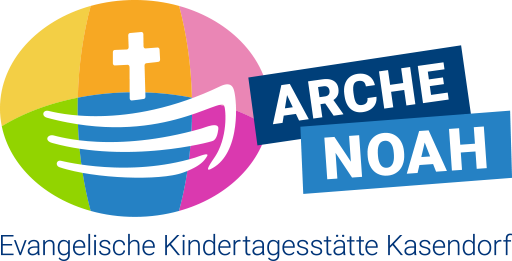 Liebe Eltern, liebe Kinder! TERMINE					 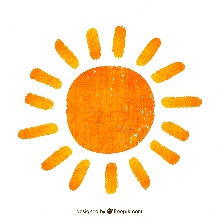 Hausaufgabenzeiten und Rahmenbedingungen (zur Erinnerung) § 28 (2)Hausaufgaben (BaySchO): „An Grundschulen und Grundschulstufen der Förderschulen gilt eine Zeit von bis zu einer Stunde als angemessen.“Wir erinnern die Kinder nach 60 Minuten Arbeitszeit daran, dass sie aufhören dürfen. Die Kinder dürfen FREIWILLIG weiterarbeiten.Die Hausaufgabenzeiten beginnen zwischen 12.30 und spätestens 14.30 Uhr. In den großen Hausaufgabenzimmern dürfen jeweils bis zu zehn Kinder, im Ausweichraum („Eisenbahnzimmer“) bis fünf Kinder gleichzeitig Hausaufgaben machen. Kinder der vierten Klasse dürfen auf Wunsch alleine die Hausaufgaben erledigen.Die Hausaufgaben der ersten und zweiten Klasse werden auf Fehler kontrolliert, bei der dritten und vierten Klasse wird auf Verständnis hin geprüft und entsprechend Feedback gegeben.Wir erledigen am Freitag und VOR FEIERTAGEN keine Hausaufgaben. Die Kinder können freiwillig und eigenständig ihre Hausaufgaben im Hort erledigen wenn sie möchten.Hausaufgaben sind keine Leistungsnachweise und unterliegen keiner Benotung. Vielmehr sollen sie das Leistungsniveau des Kindes anzeigen und entsprechend Feedback an die zuständige Lehrkraft geben. Dadurch kann die Unterrichtssituation und Förderung der Kinder angepasst werden und die Kinder lernen sich selbst besser einzuschätzen.KinderkonferenzDie Kinderkonferenz findet nun später am Nachmittag und auf freiwilliger Basis statt. Auch in einer Demokratie MUSS nicht gewählt werden .GeburtstagsfeiernDa nachgefragt wurde: Die Kinder werden eingeladen und wir hängen die Einladungen am Garderobenplatz aus. Außerdem stehen alle geladenen Gäste auch an der Angebotspinnwand bei der jeweiligen Feier auf unserer „Party“ – Liste. Bitte achtet mit darauf und fragt Eure Kinder danach.Nachmittagssnacks und SüßesVon einigen Horteltern gibt es einen Wunsch: KEIN ZUCKER MEHR AM NACHMITTAG! Das heißt: Wir möchten gerne von Euch Obst und Gemüse sowie Vollkornknäckebrot mit Frischkäse in unseren Spendenkörben finden. Keine Marmelade, Nutella oder süße Cornflakes. Vielen Dank!Sonnenmilch und Sonnencreme - BadesachenIn den Pfingstferien und auch danach wird auf dem Pausenhof bei gutem Wetter wieder geplanscht, daher bitte Sonnenschutzutensilien sowie Badesachen und Handtücher im Hort deponieren, Danke!Einen schönen Juni wünschtEuer Hort – Team	Mo, 06.06.22PfingstmontagEinrichtung geschlossen07.06. – 15.06.22FerienprogrammPfingsten16.+17.06.Fronleichnam + BrückentagEinrichtung geschlossenDo, 23.06.22Kinderkonferenz – freiwillige Teilnahme Thema: „Sommerferien – Welche Ideen habt Ihr für unser Ferienprogramm?“15.00 UhrDo, 23.06.22Familienfest im KindergartenAusblick Juli:Mo, 04.07.22TeamfortbildungEinrichtung ist ab 13 Uhr geschlossen!!!Di, 05.07.22Elternabend im Kiga mit Karin Derks und Sonja Blattmann (MuT Zentrum)18.00 Uhr im KindergartenMi, 06.07.22MuT Zentrum Kinderveranstaltung im HortNähere Infos erfolgen nochFr, 08.07.22Abschiedsfest und HortübernachtungFeier: 14.30 bis 18.00 UhrÜbernachtung: ab 18.00 UhrAbholen: Samstag, bis 8.30 Uhr Einladung erfolgt